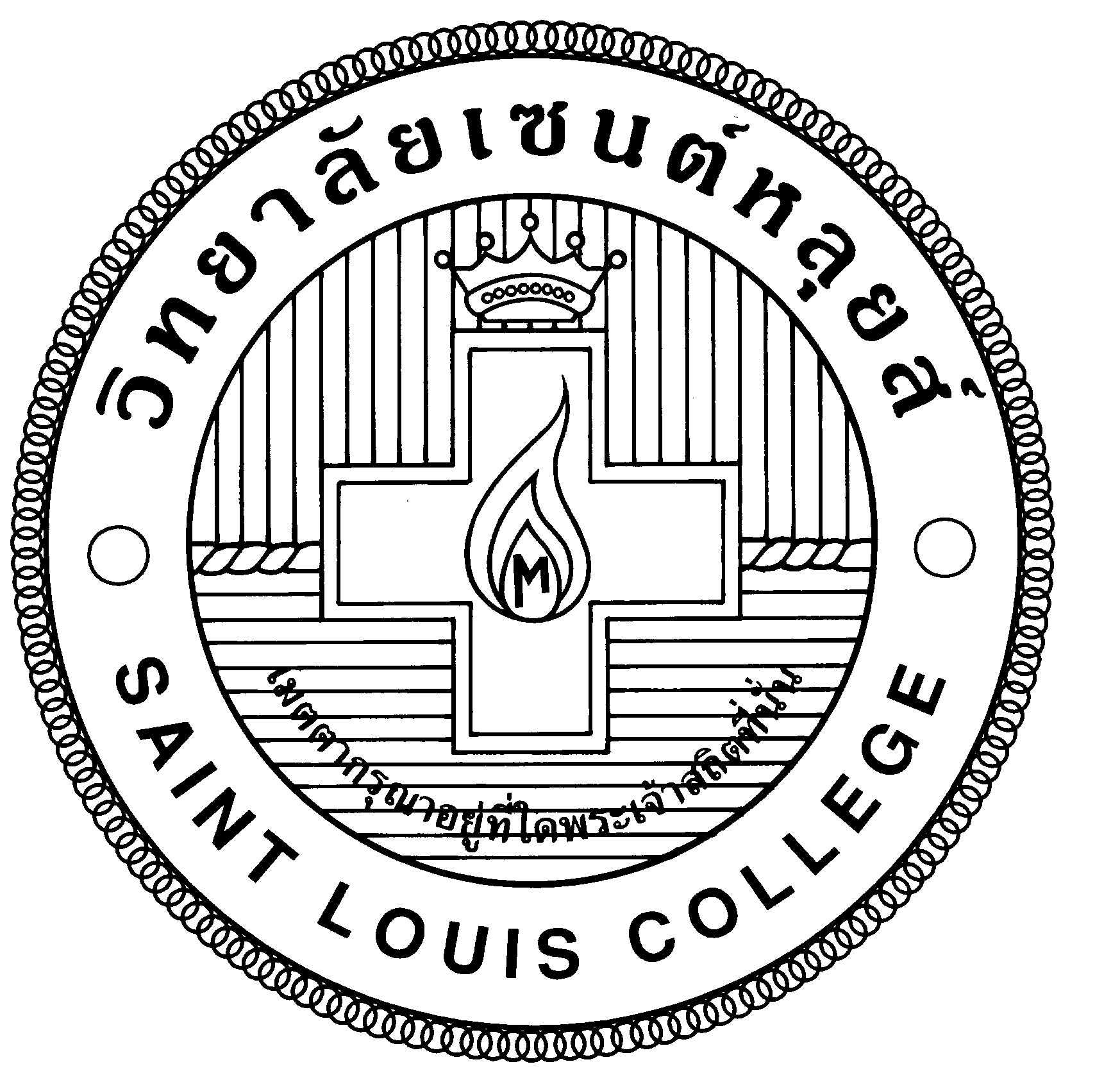 สำนักวิชาศึกษาทั่วไปแบบฟอร์มขอรับบริการและใบแจ้งการชำระเงินค่าบริการวิเคราะห์ข้อมูลทางสถิติเพื่อการวิจัย1.  ชื่อ-นามสกุลผู้ขอใช้บริการ...................................................เบอร์โทรติดต่อ..................................................................2. สถานภาพผู้ขอรับบริการ    อาจารย์/พนักงาน โครงการวิจัยเรื่อง............................................................................................................................................    นักศึกษาระดับ ( ) ปริญญาตรี รหัสประจำตัว....................................( ) ปริญญาโท รหัสประจำตัว............................................    บุคคลภายนอก โปรดระบุ (เช่น อาจารย์/นักวิชาการ/นักศึกษาหลักสูตร เป็นต้น)         .................................................................................................................................................................3. ความประสงค์ขอรับบริการ ดังนี้    อาจารย์/พนักงาน โครงการวิจัยเรื่อง ...............................................................................................................    บุคคลภายนอก โปรดระบุ (เช่น อาจารย์/นักวิชาการ/นักศึกษาหลักสูตร เป็นต้น)    วิเคราะห์ข้อมูลโดยใช้สถิติ.........................................................................................................................     ขอคำปรึกษาด้านการวิจัย นัดวันที่............................................................................................................. 4. รายการค่าใช้จ่ายที่ขอรับบริการ  ลงชื่อ...............................................................สำนักวิชาศึกษาทั่วไป(......................................................................................)วันที่..........เดือน.................ปีพ.ศ.................แนวปฏิบัติ1. ติดต่อขอรับบริการ รับทราบค่าใช้จ่ายจากสำนักวิชาศึกษาทั่วไป และไปชำระเงินที่งานแผนและงบประมาณด้วยตนเอง พร้อมขอหลักฐานการชำระเงิน หรือ โอนเงินเลขที่บัญชี ธนาคารกรุงเทพ ชื่อบัญชี วิทยาลัยเซนต์หลุยส์ เลขที่บัญชี 002-7-03957-7 พร้อมขอหลักฐานการชำระเงิน2. แสดงหลักฐานการชำระเงินด้วยตนเองหรือช่องทางออนไลน์ต่างๆ เพื่อมาขอรับผลการวิเคราะห์ข้อมูล   ลำดับรายการจำนวนเงิน12345